Постановление администрации города от 30.11.2018 № 2912АДМИНИСТРАЦИЯ ГОРОДА ЕКАТЕРИНБУРГАПОСТАНОВЛЕНИЕ30.11.2018                                                                             № 2912Об утверждении Комплексной программы «Формирование законопослушного поведения участников дорожного движения в муниципальном образовании «город Екатеринбург» на 2019—2021 годыВ целях исполнения подпункта «б» пункта 4 перечня поручений Президента Российской Федерации по итогам заседания Президиума Государственного совета Российской Федерации 14.03.2016, руководствуясь статьей 35 Устава муниципального образования «город Екатеринбург»,ПОСТАНОВЛЯЮ:1. Утвердить Комплексную программу «Формирование законопослушного поведения участников дорожного движения в муниципальном образовании «город Екатеринбург» на 2019—2021 годы (приложение).2. Информационно-аналитическому департаменту Администрации города Екатеринбурга опубликовать настоящее Постановление в газете «Вечерний Екатеринбург» и разместить его на официальном сайте Администрации города Екатеринбурга в информационно-телекоммуникационной сети Интернет (екатеринбург.рф) в установленные сроки.3. Контроль за исполнением настоящего Постановления возложить на заместителя Главы Екатеринбурга по вопросам благоустройства, транспорта и экологии Бубнова А. Э.Глава Екатеринбурга А. Г. ВЫСОКИНСКИЙ.Приложение к ПостановлениюАдминистрации города Екатеринбургаот 30.11.2018 № 2912КОМПЛЕКСНАЯ ПРОГРАММА«Формирование законопослушного поведения участников дорожного движения в муниципальном образовании «город Екатеринбург» на 2019—2021 годыРАЗДЕЛ 1ПАСПОРТ ПРОГРАММЫРАЗДЕЛ 2ПОКАЗАТЕЛИ ЭФФЕКТИВНОСТИ РЕАЛИЗАЦИИ ПРОГРАММЫРАЗДЕЛ 3МЕРОПРИЯТИЯ ПРОГРАММЫ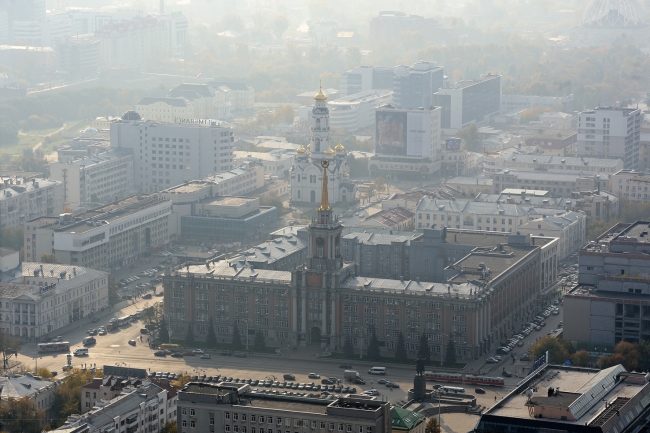 фотография: архив редакции.Наименование программыКомплексная программа «Формирование законопослушного поведения участников дорожного движения в муниципальном образовании «город Екатеринбург» на 2019 — 2021 годы (далее — Программа)Основание для разработки программы, сведения о наличии государственных программ Российской Федерации, государственных программ Свердловской областиПеречень поручений Президента Российской Федерации по итогам заседания Президиума Государственного совета Российской Федерации 14.03.2016,Федеральный закон от 10.12.1995 № 196-ФЗ «О безопасности дорожного движения»,Постановление Правительства Российской Федерации
 от 03.10.2013 № 864 «О федеральной целевой программе «Повышение безопасности дорожного движения в
 2013 — 2020 годах»Направление Стратегического плана, наименование стратегической программыСтратегическое направление «Улучшение качества устойчивой городской мобильности», стратегические программы «Улучшение качества транспортной мобильности» и «Улучшение качества мобильности пешеходов и пассажиров общественного транспорта».Стратегическое направление «Сохранение и развитие человеческого потенциала», стратегические программы «Екатеринбург — здоровый город», «Образование — основа развития, залог успеха», «Екатеринбург — мегаполис культуры и искусства», «Екатеринбург спортивный»Инициатор постановки проблемыАдминистрация города ЕкатеринбургаКоординатор программыЗаместитель Главы Екатеринбурга по вопросам благоустройства, транспорта и экологииРазработчик программыКомитет по транспорту, организации дорожного движения и развитию улично-дорожной сети Администрации города ЕкатеринбургаФормулировка проблемыВ Екатеринбурге наблюдается ухудшение ситуации с обеспечением безопасности дорожного движения, обусловленное крайне низкой дисциплиной участников дорожного движения — как автомобилистов, так и пешеходов. Более 80 % всех дорожно-транспортных происшествий (далее ‒ ДТП) связаны с нарушением правил дорожного движения.За 2017 год произошло 729 ДТП (снижение на 9,4 % к уровню 2016 года), в которых 87 человек погибли (увеличение на 2,4 % к уровню 2016 года) и 883 человека получили травмы различной степени тяжести (снижение на 14,2 % к уровню 2016 года), в том числе произошло 318 ДТП с участием пешеходов (снижение на 1,2 % к уровню 2016 года), в которых 44 человека погибли (увеличение на 12,8 % к уровню 2016 года) и 287 человек получили травмы различной степени тяжести (снижение на 3,4 % к уровню 2016 года).По вине пешеходов произошло 147 ДТП (снижение на 8,7 % к уровню 2016 года), в которых 35 человек погибли (рост 35 % к уровню 2016 года) и 114 человек получили травмы различной степени тяжести (снижение на 16,8 % к уровню прошлого года).За указанный период произошло 70 ДТП с участием детей (снижение на 16,7 % к уровню 2016 года), в которых погибших нет, 108 человек получили травмы различной степени тяжести (снижение на 29,9 % к уровню 2016 года).За 10 месяцев 2018 года в городе произошло 801 ДТП (увеличение на 42,8 % к аналогичному периоду 2017 года), в которых 51 человек погиб (снижение на 23,9 % к аналогичному периоду 2017 года) и 1012 человек получили травмы различной степени тяжести (увеличение на 45,8 % к аналогичному периоду 2017 года), в том числе произошло 309 ДТП с участием пешеходов (увеличение на 28,2 % к аналогичному периоду 2017 года), в которых 28 человек погибли (снижение на 17,6 % к аналогичному периоду 2017 года) и 297 человек получили травмы различной степени тяжести (увеличение на 36,9 % к аналогичному периоду 2017 года).По вине пешеходов произошло 155 ДТП (рост на 44,9 % к уровню 2016 года), в которых 22 человека погибли (снижение на 21,4 % к уровню 2016 года) и 136 человек получили травмы различной степени тяжести (рост на 67,9 % к уровню прошлого года).Также наблюдается сложная ситуация с детским дорожно-транспортным травматизмом. За указанный период произошло 88 ДТП (увеличение на 49,2 % к аналогичному периоду 2017 года), в которых 1 человек погиб (соответствует аналогичному периоду 2017 года) и 96 человек получили травмы различной степени тяжести (увеличение на 41,2 % к аналогичному периоду 2017 года).В соответствии с Генеральным планом развития Екатеринбурга предусматривалось достижение уровня автомобилизации населения до 320 легковых автомобилей на 1000 жителей к 2025 году. Однако по итогам 2017 года этот показатель составил 414,7 легкового автомобиля на 1000 жителей. Планируется, что к 2020 году уровень автомобилизации населения достигнет 428,6 автомобиля на 1000 жителей.Увеличение количества легковых автомобилей и интенсивности их использования ведет к повышению уровня загрузки улично-дорожной сети. Показателями этого являются регулярное возникновение заторов на дорогах и большое количество ДТП.Для решения проблемы требуется комплексный подход к обеспечению безопасности дорожного движения, который включает применение современных технических средств организации дорожного движения, проведение работы по формированию законопослушного поведения участников дорожного движения (в первую очередь детей), применение эффективных механизмов взаимодействия различных подразделений органов местного самоуправления при проведении работы с различными группами участников дорожного движенияЦель программыПовышение уровня безопасности дорожного движения, сокращение количества лиц, погибших в результате ДТП и количества ДТП с пострадавшимиОсновные задачи программыФормирование у участников дорожного движения навыков законопослушного поведения.Профилактика опасного поведения участников дорожного движения и профилактика ДТП.Совершенствование контрольно-надзорной деятельности в сфере обеспечения безопасности дорожного движения. Совершенствование организации движения транспорта и пешеходовОжидаемые результаты от реализации программыПо итогам реализации мероприятий Программы ожидается:снижение количества погибших в ДТП;снижение количества ДТП с пострадавшими;уменьшение количества недостатков транспортно-эксплуатационного состояния улично-дорожной сети, отрицательно влияющих на безопасность дорожного движенияНаименование показателяЕдиница измеренияПлановое значение показателяПлановое значение показателяПлановое значение показателяПлановое значение показателяБазовое значение показателяпо итогам 10 месяцев 2018 годаНаименование показателяЕдиница измеренияпо итогам 2019 годапо итогам 2020 годапо итогам 2021 годав целом по ПрограммеБазовое значение показателяпо итогам 10 месяцев 2018 годаСнижение количества ДТП с пострадавшими (в год)Единица800750700700801Снижение количества погибших в ДТП (в год)Человек5045404051Наименование мероприятияИсполнителиРеквизиты документов,в соответствии с которыми выполняются мероприятия (при наличии)Срок исполнения, годы12341. Разработка и выполнение мероприятий по ликвидации мест концентрации ДТП, выявленных Отделом Государственной инспекции безопасности дорожного движения Управления Министерства внутренних дел Российской Федерации по городу Екатеринбургу при проведении ежегодного анализа ДТП на территории муниципального образования «город Екатеринбург»Комитет по транспорту организации дорожного движения и развитию улично-дорожной сети Администрации города ЕкатеринбургаПостановление Администрации города Екатеринбурга от 31.10.2016 № 2168 «Об утверждении Муниципальной программы «Развитие системы общественного транспорта и обеспечение безопасности дорожного движения в муниципальном образовании «город Екатеринбург» на 2017 — 2021 годы»2019—20212. Размещение в помещениях и на сайтах общеобразовательных организаций, учреждений дополнительного образования, учреждений культуры, спортивных школ, специализированных спортивных школ олимпийского резерва, муниципальных учреждений здравоохранения социальной рекламы и наглядной агитации, посвященных пропаганде законопослушного поведения участников дорожного движенияДепартамент образования Администрации города Екатеринбурга,Управление культуры Администрации города Екатеринбурга,Комитет по молодежной политике Администрации города Екатеринбурга,Управление по развитию физической культуры, спорта и туризма Администрации города Екатеринбурга,Управление здравоохраненияПостановление Администрации города Екатеринбурга от 28.10.2016 № 2140 «Об утверждении Муниципальной программы «Екатеринбург — столичный город» на 2017—2020 годы»,Постановление Администрации города Екатеринбурга от 31.10.2016 № 2166 «Об утверждении Муниципальной программы «Развитие системы общего образования в муниципальном образовании «город Екатеринбург» на 2017—2020 годы»2019—20211234Администрации города Екатеринбурга(при взаимодействии с Отделом Государственной инспекции безопасности дорожного движения Управления Министерства внутренних дел по городу Екатеринбургу)3. Заблаговременное информирование населения и заинтересованных организаций через СМИ и сеть Интернет об ограничении движения транспортных средств и (или) изменениях в организации дорожного движенияКомитет по транспорту, организации дорожного движения и развитию улично-дорожной сети Администрации города Екатеринбурга,Комитет благоустройства Администрации города Екатеринбурга,администрации районов города Екатеринбурга,Информационно-аналитический департамент Администрации города ЕкатеринбургаПостановление Администрации города Екатеринбурга от 28.10.2016 № 2140 «Об утверждении Муниципальной программы «Екатеринбург — столичный город» на 2017—2020 годы»2019—20214. Привлечение населения для оказания содействия сотрудникамОтдела Государственной инспекции безопасности дорожного движения и Полка дорожно-патрульной службы Управления Министерства внутренних дел России по городу Екатеринбургу в обеспечении безопасности дорожного движенияАдминистрации районов города Екатеринбурга,Комитет административных органов Администрации города ЕкатеринбургаПостановление Администрации города Екатеринбурга от 30.09.2016 № 1962 «Об утверждении Муниципальной программы «Безопасность жизнедеятельности населения в муниципальном образовании «город Екатеринбург» на 2017—2020 годы»2019—20215. Проведение тематических обучающих, информационных и профилактических мероприятийДепартамент образования Администрации города Екатеринбурга,—2019—20211234(занятий, конкурсов, акций, месячников безопасности и др.)с несовершеннолетними участниками дорожного движения и их родителями (законными представителями)Управление культуры Администрации города Екатеринбурга,Комитет по молодежной политике Администрации города Екатеринбурга6. Развитие движения юных инспекторов движения «Безопасное колесо» и проведение районных и городских смотров-конкурсов агитбригад юных инспекторов движения, в том числе увеличение их количестваДепартамент образования Администрации города Екатеринбурга (при взаимодействии с Отделом Государственной инспекции безопасности дорожного движения Управления Министерства внутренних дел Российской Федерации по городу Екатеринбургу)Постановление Администрации города Екатеринбурга от 30.09.2016 № 1962 «Об утверждении Муниципальной программы «Безопасность жизнедеятельности населения в муниципальном образовании «город Екатеринбург» на 2017—2020 годы»,Постановление Администрации города Екатеринбурга от 31.10.2016 № 2166 «Об утверждении Муниципальной программы «Развитие системы общего образования в муниципальном образовании «город Екатеринбург» на 2017—2020 годы»    2019—20217. Проведение в оздоровительных лагерях с дневным пребыванием детей профильных смен по обучению несовершеннолетних безопасному участию в дорожном движенииДепартамент образования Администрации города Екатеринбурга—2019—20218. Мониторинг состояния в общеобразовательных организациях материальной и учебно-методической базы для обучения детей правилам дорожного движения и формированию у них навыков безопасного участия в дорожном движенииДепартамент образования Администрации города Екатеринбурга—2019—20219. Повышение квалификацииДепартамент образования—2019—20211234педагогических работников образовательных организаций по вопросам обучения учащихся, воспитанников безопасному участию в дорожном движенииАдминистрации города Екатеринбурга (при взаимодействии с Отделом Государственной инспекции безопасности дорожного движения Управления Министерства внутренних дел Российской Федерации по городу Екатеринбургу)10. Проведение районных, городских конференций, семинаров для педагогических работников по профилактике детского дорожно-транспортного травматизмаДепартамент образования Администрации города Екатеринбурга (при взаимодействии с Отделом Государственной инспекции безопасности дорожного движения Управления Министерства внутренних дел Российской Федерации по городу Екатеринбургу)—2019—202111. Приобретение автобусов для подвоза обучающихся к местам обученияДепартамент образования Администрации города ЕкатеринбургаПостановление Администрации города Екатеринбурга от 31.10.2016 № 2166 «Об утверждении Муниципальной программы «Развитие системы общего образования в муниципальном образовании «город Екатеринбург» на 2017—2020 годы»2019—202112. Обустройство объектов улично-дорожной сети элементами благоустройства и техническими средствами организации дорожного движения (светофорные объекты, ограждения, искусственные дорожные неровности, дорожная разметка и т. д.), организацияКомитет по транспорту, организации дорожного движения и развитию улично-дорожной сети Администрации города Екатеринбурга,Комитет благоустройства Администрации города Екатеринбурга,администрации районов городаПостановление Администрации города Екатеринбурга от 31.10.2016 № 2168 «Об утверждении Муниципальной программы «Развитие системы общественного транспорта и обеспечение безопасности дорожного движения в муниципальном образовании «город Екатеринбург» на 2017 — 2021 годы»,Постановление Администрации города Екатеринбурга от 29.11.2016 № 2353 «Об2019—20211234освещенияЕкатеринбургаутверждении Муниципальной программы «Улучшение благоустройства территории муниципального образования «город Екатеринбург» на 2017—2020 годы»13. Совершенствование системы видеонаблюдения, в том числе установка средств видеонаблюдения на перекрестках улиц в муниципальном образовании «город Екатеринбург»Комитет административных органов Администрации города Екатеринбурга,Комитет по транспорту, организации дорожного движения и развитию уличной-дорожной сети Администрации города ЕкатеринбургаПостановление Администрации города Екатеринбурга от 30.09.2016 № 1962 «Об утверждении Муниципальной программы «Безопасность жизнедеятельности населения в муниципальном образовании «город Екатеринбург» на 2017—2020 годы»2019—202114. Строительство и оснащение техническими средствами обучения, оборудованием и учебно-методическими материалами детских автогородков (нанесение дорожной разметки не менее чем в одном школьном городке в каждом районе города Екатеринбурга ежегодно и в Екатеринбургском центральном парке культуры и отдыха имени В.В. Маяковского в 2019 году)Комитет по транспорту, организации дорожного движения и развитию уличной-дорожной сети Администрации города Екатеринбурга,Управление культуры Администрации города ЕкатеринбургаПостановление Администрации города Екатеринбурга от 31.10.2016 № 2168 «Об утверждении Муниципальной программы «Развитие системы общественного транспорта и обеспечение безопасности дорожного движения в муниципальном образовании «город Екатеринбург» на 2017 — 2021 годы»2019—202115. Проведение городского конкурса среди образовательных организаций на лучшую работу по профилактике детского дорожно- транспортного травматизмаДепартамент образования Администрации города Екатеринбурга—2019—202116. Разработка, согласование и корректировка паспортов дорожной безопасности муниципальных образовательныхАдминистрации города Екатеринбурга,Управление культуры Администрации города—2019—20211234организацийЕкатеринбурга,Управление по развитию физической культуры, спорта и туризма Администрации города Екатеринбурга,Комитет по молодежной политике Администрации города Екатеринбурга,Комитет по транспорту, организации дорожного движения и развитию улично-дорожной сети Администрации города Екатеринбурга17. Осуществление контроля за выполнением правил организации пассажирских перевозок и безопасности дорожного движения на автотранспортных предприятияхКомитет по транспорту, организации дорожного движения и развитию уличной сети Администрации города Екатеринбурга,Муниципальное казенное учреждение «Муниципальная транспортная инспекция» (при взаимодействии с Отделом Государственной инспекции безопасности дорожного движения Управления Министерства внутренних дел Российской Федерации по городу Екатеринбургу)Постановление Администрации города Екатеринбурга от 31.10.2016 № 2168 «Об утверждении Муниципальной программы «Развитие системы общественного транспорта и обеспечение безопасности дорожного движения в муниципальном образовании «город Екатеринбург» на 2017 — 2021 годы»2019—